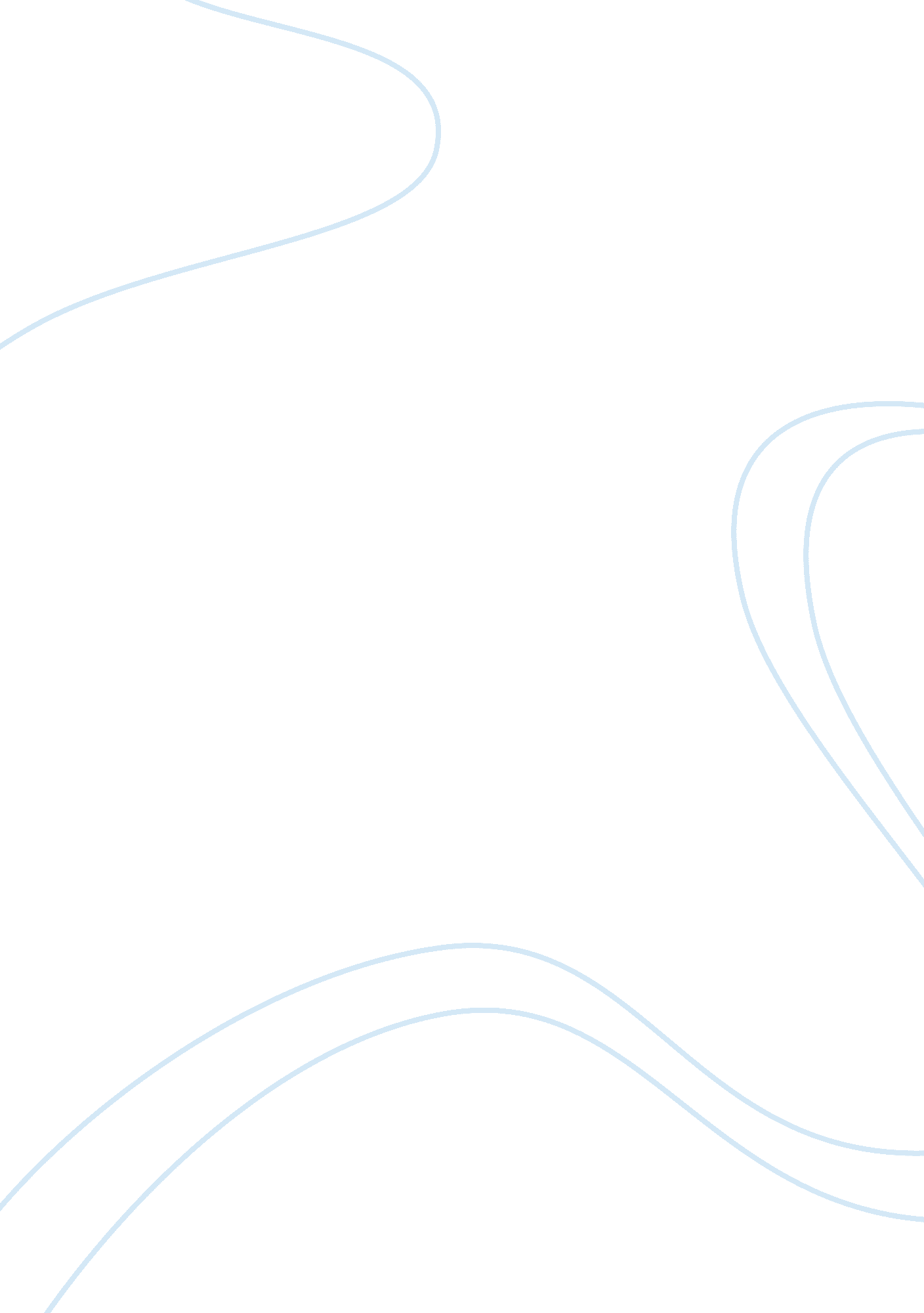 Neglecting the course of englishEducation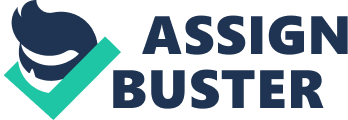 Sir/Madam, Human beings are not perfect at all and no one can deny the fact that human beings make countless mistakes. Being a human being, I also made many mistakes in my life, out of which, one is neglecting the course of English 1B. However, there are some reasons behind this overlooking, which according to my perception should be informed to you so that you can decide appropriately for my transfer to UCSD. 
In the last quarter, I took 24. 5 units while I had a capacity to take below 20 units. However, I took this step as a challenge. For the class of English 1B, I opted for an online class that was suitable for my packed schedule. The mistake that I did unintentionally was late submission of a required essay, which is quite regretful for me. Due to failure to submit the essay in time, I did not receive a passing grade in the class due to which, I was unable to complete the requirements of my admission. 
I feel really sorry that I was unable to manage my time according to my activities that were equally important. This failure taught me a lesson and I do not want this failure to prove as a dark spot on my transfer to UCSD. Being an international student, I try to do my best in my academics as well as other student activities prevalent in the educational institution. I am fully aware that acquisition of English language is compulsory for the students due to which, I have attended community college for 19 months for learning English language. I have gained proficiency at reading and writing English language and I feel that my transcript is not reflective of it. Nevertheless, I am prepared to retake the lower division or equivalent English writing course again in your college in order to meet the requirements of the missing units not as a junior but at a freshman/sophomore level. My overall percentage in different subjects is not bad, which is quite evident from my major subject of Communication studies. 
I am well prepared for the transfer to UCSD as I have shifted from San Jose all the way down to Southern California and I have found an apartment in La Jolla. I have also read class catalogue multiple times in order to plan for my classes and extracurricular activities. In order to upgrade my knowledge about UCSD, I have attended transfer admit day as I hope to continue me studies in UCSD. In preparing to be transferred to UCSD, I did not just enjoy my holidays back in my home country but I have continued reading various books and also worked as an internee and this job had a requirement of daily usage of English language for communicating in terms of paper writing and speaking. 
The cancellation letter from UCSD was not surprising for me as there are many factors behind it but to clarify is my right. Clarification of a situation is essential, as without clarifications, a person cannot justify his position. After considering all my explanations, I hope that you will reconsider my admission in your college and give me a chance to get admitted as a Triton in this Fall 2011. 
Thanks 
Impending Student, 
ID: 